兴远国际电商小包（白关9610）根据9610电商发货要求及俄方清关规章制度，客户须知如下：客户须如实申报商品属性，数量，品名，价格，重量，产品链接等商品属性，如实提供收件人信息,姓、名、父称，邮编，电话，地址，护照号，护照序号，护照签发日期，纳税人识别号等。（如没有护照信息我司可负责收集2-3天时间）一个包裹内相同商品数量不能超过2个，包裹内商品总数不能超过6个。同一个收件人同一个包裹价格超过200欧元，需要向海关缴纳关税，计算如下：*（如210欧元需要缴税金额为10欧元*15%+500卢布）每个收件人每个包裹的重量超过31KG需要向海关缴税，每公斤2欧元，计算如下：*（如35KG的包裹需要缴费4*2=8欧元+500卢布）所有包裹必须是个人用品，有商业用途的商品不能发，俄罗斯海关规定的违禁品不能发。                被查验包裹的收件人会收到俄罗斯海关的短信或者邮件确认订单信息，告知收件人按短信提示提供个人资料或者购买商品信息。海关会根据收件人半年内购买的商品种类，数量，购买次数来判定是否为个人购买，是否具有商业用途，以俄方海关判定为准。由于客户申报数据和实际包裹数量品类不符合导致俄罗斯海关查验延迟放货及退件等产生的费用由客户承担。(退件30元/KG，时效为3个月)* 由于疫情，海关和检疫部门要求所有退件都要销毁请卖家朋友认真阅读此须知，有疑问随时沟通，合作愉快！О таможенном оформлении небольших посылок международной электронной торговли 
компании «Синъюань» 
(Белая схема таможенного оформления - 9610)В соответствии с требованиями доставки товаров электронной торговли (9610) и российскими правилами и нормами таможенного оформления, клиентам следует помнить о следующем:1. Клиенты должны предоставлять:достоверные данные о товаре: характеристики товара, количество, название товара, цена, вес, ссылка на товар и т.д.; достоверные данные о получателе: фамилия, имя, отчество, почтовый индекс, номер телефона, адрес, серия и номер паспорта, дата выдачи паспорта, идентификационный номер налогоплательщика и т.д. (При отсутствии паспортных данных наша компания может взять на себя ответственность за сбор паспортных данных, срок сбора паспортных данных:  2-3 дня);2. Количество одного и того же товара в одном отправлении не может превышать 2 шт., а общее количество товаров в отправлении не может превышать 6 шт.3. В случае если стоимость одной посылки для одного получателя превышает 200 евро, то при таможенном оформлении необходимо оплатить таможенные пошлины, рассчитываемые следующим образом:*(Например, за 210 евро нужно заплатить сумму налога 10 евро * 15% + 500 рублей)4. Если вес одной посылки превышает 31 кг, получатель должен оплатить таможенную пошлину в размере 2 евро за килограмм, рассчитываемую следующим образом:* (Например, за посылку 35 кг нужно заплатить 4*2 = 8 евро + 500 рублей)5. Все посылки должны быть предназначены для личного пользования, запрещается отправлять товары для коммерческих целей, а также товары, запрещенные к ввозу российской таможней. 6. Получатель посылки, которая проходит таможенное оформление, получит текстовое сообщение или электронное письмо от российской таможни для подтверждения информации о заказе, таможня также проинформирует получателя о необходимости предоставить паспортные данные или информацию о купленном товаре. 7. В соответствии с информацией о виде и количестве товаров, приобретенных получателем в течение шести месяцев, таможня Российской Федерации будет самостоятельно определять, предназначен ли купленный товар для личного пользования или коммерческого.8. В связи с тем, что заявленные клиентами данные о виде и количестве товаров не соответствуют действительности, товар задерживается при проверке на таможне или не проходит проверку на таможне и подлежит возврату в страну отправления. Ответственность за все расходы, связанные с этим, несет на себе клиент. (Стоимость возврата: 30 юаней/кг, срок возврата: 3 месяца)*В связи с эпидемической ситуацией, таможенные органы и органы карантинного надзора Китая требуют утилизации всех возвращенных посылок.Мы настоятельно просим всех наших клиентов внимательно прочитать данное уведомление. Если у вас остались какие-либо вопросы, пожалуйста, свяжитесь с нами. Пусть наше сотрудничество будет плодотворным!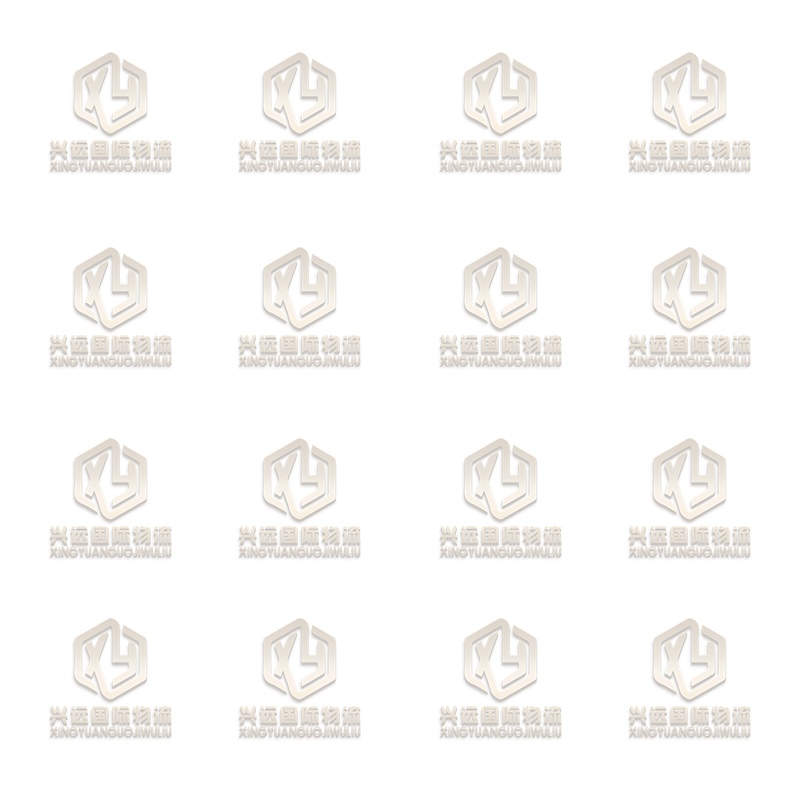 